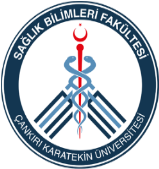 T.C.ÇANKIRI KARATEKİN ÜNİVERSİTESİSağlık Bilimleri FakültesiAnabilim Dalı Kurulması İşlemleriİş Akış ŞemasıT.C.ÇANKIRI KARATEKİN ÜNİVERSİTESİSağlık Bilimleri FakültesiAnabilim Dalı Kurulması İşlemleriİş Akış ŞemasıT.C.ÇANKIRI KARATEKİN ÜNİVERSİTESİSağlık Bilimleri FakültesiAnabilim Dalı Kurulması İşlemleriİş Akış ŞemasıDöküm NoDöküm NoEF-SBF-SR-011T.C.ÇANKIRI KARATEKİN ÜNİVERSİTESİSağlık Bilimleri FakültesiAnabilim Dalı Kurulması İşlemleriİş Akış ŞemasıT.C.ÇANKIRI KARATEKİN ÜNİVERSİTESİSağlık Bilimleri FakültesiAnabilim Dalı Kurulması İşlemleriİş Akış ŞemasıT.C.ÇANKIRI KARATEKİN ÜNİVERSİTESİSağlık Bilimleri FakültesiAnabilim Dalı Kurulması İşlemleriİş Akış Şemasıİlk Yayın Tarihiİlk Yayın Tarihi12.04.2021T.C.ÇANKIRI KARATEKİN ÜNİVERSİTESİSağlık Bilimleri FakültesiAnabilim Dalı Kurulması İşlemleriİş Akış ŞemasıT.C.ÇANKIRI KARATEKİN ÜNİVERSİTESİSağlık Bilimleri FakültesiAnabilim Dalı Kurulması İşlemleriİş Akış ŞemasıT.C.ÇANKIRI KARATEKİN ÜNİVERSİTESİSağlık Bilimleri FakültesiAnabilim Dalı Kurulması İşlemleriİş Akış ŞemasıRevizyon TarihiRevizyon Tarihi00T.C.ÇANKIRI KARATEKİN ÜNİVERSİTESİSağlık Bilimleri FakültesiAnabilim Dalı Kurulması İşlemleriİş Akış ŞemasıT.C.ÇANKIRI KARATEKİN ÜNİVERSİTESİSağlık Bilimleri FakültesiAnabilim Dalı Kurulması İşlemleriİş Akış ŞemasıT.C.ÇANKIRI KARATEKİN ÜNİVERSİTESİSağlık Bilimleri FakültesiAnabilim Dalı Kurulması İşlemleriİş Akış ŞemasıRevizyon NoRevizyon No1/1T.C.ÇANKIRI KARATEKİN ÜNİVERSİTESİSağlık Bilimleri FakültesiAnabilim Dalı Kurulması İşlemleriİş Akış ŞemasıT.C.ÇANKIRI KARATEKİN ÜNİVERSİTESİSağlık Bilimleri FakültesiAnabilim Dalı Kurulması İşlemleriİş Akış ŞemasıT.C.ÇANKIRI KARATEKİN ÜNİVERSİTESİSağlık Bilimleri FakültesiAnabilim Dalı Kurulması İşlemleriİş Akış ŞemasıSayfa NoSayfa Noİşlem / İş Akışıİşlem / İş AkışıSorumlularFaaliyetFaaliyetDokümantasyon / ÇıktıDokümantasyon / Çıktı-----Öğretim ElemanıÖğretim Elemanları, Anabilim Dalı kurulması ile ilgili talepleri gerekçeleri ile birlikte Bölüm Başkanlığına sunar.Öğretim Elemanları, Anabilim Dalı kurulması ile ilgili talepleri gerekçeleri ile birlikte Bölüm Başkanlığına sunar.Talep Yazısı ve ekleriTalep Yazısı ve ekleriBölüm Başkanı, Bölüm KuruluAnabilim Dalı kurulması ile ilgili talep değerlendirilir.Anabilim Dalı kurulması ile ilgili talep değerlendirilir.--Bölüm Başkanı, Bölüm KuruluTalebin uygun görülmemesi halinde, gerekçesi ile birlikte ilgili öğretim elemanına yazı ile bildirilir.Talebin uygun görülmemesi halinde, gerekçesi ile birlikte ilgili öğretim elemanına yazı ile bildirilir.YazıYazıBölüm BaşkanlığıAnabilim Dalı kurulması ile ilgili Bölüm Kurul Kararı alınarak Dekanlık Makamına sunulur.Anabilim Dalı kurulması ile ilgili Bölüm Kurul Kararı alınarak Dekanlık Makamına sunulur.Bölüm Kurul Kararı, YazıBölüm Kurul Kararı, YazıDekanlık, Fakülte KuruluFakülte Kurulunca Anabilim Dalı kurulması konusundaki teklif ve gerekçeler değerlendirilir.Fakülte Kurulunca Anabilim Dalı kurulması konusundaki teklif ve gerekçeler değerlendirilir.--Dekanlık, Fakülte KuruluTeklifin uygun görülmemesi halinde, gerekçesi ile birlikte ilgili Bölüm Başkanlığına yazı ile bildirilir.Teklifin uygun görülmemesi halinde, gerekçesi ile birlikte ilgili Bölüm Başkanlığına yazı ile bildirilir.Fakülte Kurulu Kararı, YazıFakülte Kurulu Kararı, YazıDekanlıkAnabilim Dalı kurulması ile ilgili Fakülte Kurulu Kararı, Üniversitemiz Eğitim Komisyonuna sunulmak üzere Rektörlük Makamına gönderilir.Anabilim Dalı kurulması ile ilgili Fakülte Kurulu Kararı, Üniversitemiz Eğitim Komisyonuna sunulmak üzere Rektörlük Makamına gönderilir.Fakülte Kurulu Kararı, YazıFakülte Kurulu Kararı, YazıRektörlükAnabilim Dalı kurulması teklifi; Üniversitemiz Eğitim Komisyonunca uygun görülmesi halinde, Üniversitemiz Senatosuna sunulur.Anabilim Dalı kurulması teklifi; Üniversitemiz Eğitim Komisyonunca uygun görülmesi halinde, Üniversitemiz Senatosuna sunulur.Eğitim Komisyonu KararıEğitim Komisyonu KararıRektörlükAnabilim Dalı kurulması teklifi; Üniversitemiz Senatosunda uygun görülmesi halinde, YÖK Başkanlığına sunulur.Anabilim Dalı kurulması teklifi; Üniversitemiz Senatosunda uygun görülmesi halinde, YÖK Başkanlığına sunulur.Senato Kararı, YazıSenato Kararı, YazıYÖK Başkanlığı, RektörlükAnabilim Dalı kurulması teklifinin YÖK Başkanlığınca uygun görülmesi halinde, ilgili üniversiteye, ilgili akademik birime bilgilendirme yapılır.Anabilim Dalı kurulması teklifinin YÖK Başkanlığınca uygun görülmesi halinde, ilgili üniversiteye, ilgili akademik birime bilgilendirme yapılır.Yükseköğretim Yürütme Kurulu Kararı, YazıYükseköğretim Yürütme Kurulu Kararı, Yazı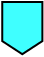 ----------MEVZUAT :2547 sayılı Kanun'un 7. MaddesiÜniversitelerde Akademik Teşkilat Yönetmeliği'nin 16. Maddesi5070 Sayılı Elektronik İmza KanunuMEVZUAT :2547 sayılı Kanun'un 7. MaddesiÜniversitelerde Akademik Teşkilat Yönetmeliği'nin 16. Maddesi5070 Sayılı Elektronik İmza KanunuHAZIRLAYANONAYLAYANProf. Dr. Özcan ÖZKANDekan